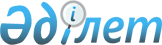 О районном бюджете на 2022-2024 годы
					
			С истёкшим сроком
			
			
		
					Решение Сарыагашского районного маслихата Туркестанской области от 24 декабря 2021 года № 16-115-VII. Зарегистрировано в Министерстве юстиции Республики Казахстан 29 декабря 2021 года № 26202. Прекращено действие в связи с истечением срока
      Примечание ИЗПИ!
      Настоящее решение вводится в действие с 01.01.2022.
      В соответствии с пунктом 2 статьи 9, пунктом 2 статьи 75 Бюджетного кодекса Республики Казахстан, подпунктом 1) пункта 1 статьи 6 Закона Республики Казахстан "О местном государственном управлении и самоуправлении в Республике Казахстан" и решением Туркестанского областного маслихата от 10 декабря 2021 года № 13/122-VII "Об областном бюджете на 2022-2024 годы", зарегистрированного в Реестре государственной регистрации нормативных правовых актов за № 25905, Сарыагашский районный маслихат РЕШИЛ:
      1. Утвердить районный бюджет Сарыагашского района на 2022-2024 годы согласно приложениям 1, 2 и 3 соответственно, в том числе на 2022 год в следующих объемах:
      1) доходы – 34 563 685 тысяч тенге:
      налоговые поступления – 3 808 087 тысяч тенге;
      неналоговые поступления – 322 683 тысяч тенге;
      поступления от продажи основного капитала – 4 603 тысяч тенге;
      поступления трансфертов – 30 428 312 тысяч тенге;
      2) затраты – 34 713 884 тысяч тенге;
      3) чистое бюджетное кредитование – 128 977 тысяч тенге:
      бюджетные кредиты – 183 780 тысяч тенге;
      погашение бюджетных кредитов – 54 803 тысяч тенге;
      4) сальдо по операциям с финансовыми активами – 0 тенге:
      приобретение финансовых активов – 0 тенге;
      поступления от продажи финансовых активов государства – 0 тенге;
      5) дефицит (профицит) бюджета – -279 176 тысяч тенге;
      6) финансирование дефицита (использование профицита) бюджета – 279 176 тысяч тенге:
      поступление займов – 183 780 тысяч тенге;
      погашение займов – 54 803 тысяч тенге;
      используемые остатки бюджетных средств – 150 199 тысяч тенге.
      Сноска. Пункт 1 - в редакции решения Сарыагашского районного маслихата Туркестанской области от 28.12.2022 № 30-213-VII (вводится в действие с 01.01.2022).


      2. Установить на 2022 год норматив распределения по индивидуальному подоходному налогу с доходов, облагаемых у источника выплаты, в бюджет района в размере 39,5 процента, в областной бюджет 60,5 процента;
      по социальному налогу в бюджет района 42,1 процента, в областной бюджет 57,9 процента.
      Сноска. Пункт 2 - в редакции решения Сарыагашского районного маслихата Туркестанской области от 28.11.2022 № 27-194-VII (вводится в действие с 01.01.2022).


      3. Установить объем бюджетных субвенций, передаваемых из областного бюджета в бюджет района на 2022 год в сумме – 23 501 865 тысяч тенге.
      4. Предусмотреть на 2022 год размер субвенций, передаваемых из районного бюджета бюджетам поселка и сельских округов в общей сумме 102 003,0 тысяч тенге:
      сельский округ Жемисти 12 421,0 тысяч тенге;
      сельский округ Кызылжар 8 743,0 тысяч тенге;
      сельский округ Дарбаза 10 789,0 тысяч тенге;
      сельский округ Куркелес 1 916,0 тысяч тенге;
      сельский округ Дербисек 659,0 тысяч тенге;
      сельский округ Акжар 11 029,0 тысяч тенге;
      сельский округ Кабланбек 3 812,0 тысяч тенге;
      сельский округ Тегисшил 13 994,0 тысяч тенге;
      сельский округ Жилга 8 760,0 тысяч тенге;
      поселок Коктерек 10 709,0 тысяч тенге;
      сельский округ Жарты тобе 5 286,0 тысяч тенге;
      сельский округ Алимтау 13 885,0 тысяч тенге.
      5. Утвердить резерв местного исполнительного органа района на 2022 год в сумме 86 360 тысяч тенге.
      6. Утвердить согласно приложению 4 перечень бюджетных программ развития, направленных в 2022 году на реализацию бюджетных инвестиционных проектов (программ) и на формирование или увеличение уставного капитала юридических лиц, в разрезе бюджетных программ.
      7. Настоящее решение вводится в действие с 1 января 2022 года. Районный бюджет на 2022 год
      Сноска. Приложение 1 - в редакции решения Сарыагашского районного маслихата Туркестанской области от 28.12.2022 № 30-213-VII (вводится в действие с 01.01.2022). Районный бюджет на 2023 год Районный бюджет на 2024 год Перечень бюджетных программ развития, направленных в 2022 году на реализацию бюджетных инвестиционных проектов (программ) и на формирование или увеличение уставного капитала юридических лиц, в разрезе бюджетных программ
					© 2012. РГП на ПХВ «Институт законодательства и правовой информации Республики Казахстан» Министерства юстиции Республики Казахстан
				
      Секретарь районного маслихата

С. Таскулов
Приложение 1 к решению
Сарыагашского районного маслихата
от 24 декабря 2021 года № 16-115-VII
Категория
Категория
Категория
Категория
Категория
Сумма тысяч тенге
Класс
Класс
Класс
Класс
Сумма тысяч тенге
Подкласс
Подкласс
Подкласс
Сумма тысяч тенге
Наименование
Наименование
Сумма тысяч тенге
1. Доходы
1. Доходы
34 563 685
1
Налоговые поступления
Налоговые поступления
3 808 087
01
Подоходный налог
Подоходный налог
1 550 820
1
Корпоративный подоходный налог
Корпоративный подоходный налог
288 000
2
Индивидуальный подоходный налог
Индивидуальный подоходный налог
1 262 820
03
Социальный налог
Социальный налог
1 090 683
1
Социальный налог
Социальный налог
1 090 683
04
Hалоги на собственность
Hалоги на собственность
936 325
1
Hалоги на имущество
Hалоги на имущество
936 325
05
Внутренние налоги на товары, работы и услуги
Внутренние налоги на товары, работы и услуги
193 494
2
Акцизы
Акцизы
153 344
3
Поступления за использование природных и других ресурсов
Поступления за использование природных и других ресурсов
11 200
4
Сборы за ведение предпринимательской и профессиональной деятельности
Сборы за ведение предпринимательской и профессиональной деятельности
28 950
08
Обязательные платежи, взимаемые за совершение юридически значимых действий и (или) выдачу документов уполномоченными на то государственными органами или должностными лицами
Обязательные платежи, взимаемые за совершение юридически значимых действий и (или) выдачу документов уполномоченными на то государственными органами или должностными лицами
36 765
1
Государственная пошлина
Государственная пошлина
36 765
2
Неналоговые поступления
Неналоговые поступления
322 683
01
Доходы от государственной собственности
Доходы от государственной собственности
141
1
Поступления части чистого дохода государственных предприятий
Поступления части чистого дохода государственных предприятий
92
7
Вознаграждения по кредитам, выданным из государственного бюджета
Вознаграждения по кредитам, выданным из государственного бюджета
49
03
Поступления денег от проведения государственных закупок, организуемых государственными учреждениями, финансируемыми из государственного бюджета
Поступления денег от проведения государственных закупок, организуемых государственными учреждениями, финансируемыми из государственного бюджета
19
1
Поступления денег от проведения государственных закупок, организуемых государственными учреждениями, финансируемыми из государственного бюджета
Поступления денег от проведения государственных закупок, организуемых государственными учреждениями, финансируемыми из государственного бюджета
19
04
Штрафы, пени, санкции, взыскания, налагаемые государственными учреждениями, финансируемыми из государственного бюджета, а также содержащимися и финансируемыми из бюджета (сметы расходов) Национального Банка Республики Казахстан
Штрафы, пени, санкции, взыскания, налагаемые государственными учреждениями, финансируемыми из государственного бюджета, а также содержащимися и финансируемыми из бюджета (сметы расходов) Национального Банка Республики Казахстан
523
1
Штрафы, пени, санкции, взыскания, налагаемые государственными учреждениями, финансируемыми из государственного бюджета, а также содержащимися и финансируемыми из бюджета (сметы расходов) Национального Банка Республики Казахстан, за исключением поступлений от организаций нефтяного сектора и в Фонд компенсации потерпевшим
Штрафы, пени, санкции, взыскания, налагаемые государственными учреждениями, финансируемыми из государственного бюджета, а также содержащимися и финансируемыми из бюджета (сметы расходов) Национального Банка Республики Казахстан, за исключением поступлений от организаций нефтяного сектора и в Фонд компенсации потерпевшим
523
06
Прочие неналоговые поступления
Прочие неналоговые поступления
322 000
1
Прочие неналоговые поступления
Прочие неналоговые поступления
322 000
3
Поступления от продажи основного капитала
Поступления от продажи основного капитала
4 603
01
Продажа государственного имущества, закрепленного за государственными учреждениями
Продажа государственного имущества, закрепленного за государственными учреждениями
1 491
1
Продажа государственного имущества, закрепленного за государственными учреждениями
Продажа государственного имущества, закрепленного за государственными учреждениями
1 491
03
Продажа земли и нематериальных активов
Продажа земли и нематериальных активов
3 112
2
Продажа нематериальных активов
Продажа нематериальных активов
3 112
4
Поступления трансфертов
Поступления трансфертов
30 428 312
01
Трансферты из нижестоящих органов государственного управления
Трансферты из нижестоящих органов государственного управления
204 825
3
Трансферты из бюджетов городов районного значения, сел, поселков, сельских округов
Трансферты из бюджетов городов районного значения, сел, поселков, сельских округов
204 825
02
Трансферты из вышестоящих органов государственного управления
Трансферты из вышестоящих органов государственного управления
30 223 487
2
Трансферты из областного бюджета
Трансферты из областного бюджета
30 223 487
Функциональная группа
Функциональная группа
Функциональная группа
Функциональная группа
Функциональная группа
Сумма
тысяч тенге
Функциональная подгруппа
Функциональная подгруппа
Функциональная подгруппа
Функциональная подгруппа
Сумма
тысяч тенге
Администратор бюджетных программ
Администратор бюджетных программ
Администратор бюджетных программ
Сумма
тысяч тенге
Программа
Программа
Сумма
тысяч тенге
Наименование
Сумма
тысяч тенге
2. Затраты
34 713 884
01
Государственные услуги общего характера
728 409
1
Представительные, исполнительные и другие органы, выполняющие общие функции государственного управления
251 680
112
Аппарат маслихата района (города областного значения)
48 788
001
Услуги по обеспечению деятельности маслихата района (города областного значения)
47 276
005
Повышение эффективности деятельности депутатов маслихатов
1 512
122
Аппарат акима района (города областного значения)
202 892
001
Услуги по обеспечению деятельности акима района (города областного значения)
200 159
003
Капитальные расходы государственного органа
2 733
2
Финансовая деятельность
10 513
459
Отдел экономики и финансов района (города областного значения)
10 513
003
Проведение оценки имущества в целях налогообложения
5 216
010
Приватизация, управление коммунальным имуществом, постприватизационная деятельность и регулирование споров, связанных с этим
5 297
9
Прочие государственные услуги общего характера
466 216
454
Отдел предпринимательства и сельского хозяйства района (города областного значения)
62 321
001
Услуги по реализации государственной политики на местном уровне в области развития предпринимательства и сельского хозяйства
61 846
007
Капитальные расходы государственного органа
475
459
Отдел экономики и финансов района (города областного значения)
403 895
001
Услуги по реализации государственной политики в области формирования и развития экономической политики, государственного планирования, исполнения бюджета и управления коммунальной собственностью района (города областного значения)
64 490
113
Целевые текущие трансферты нижестоящим бюджетам
339 405
02
Оборона
62 230
1
Военные нужды
21 299
122
Аппарат акима района (города областного значения)
21 299
005
Мероприятия в рамках исполнения всеобщей воинской обязанности
21 299
2
Организация работы по чрезвычайным ситуациям
40 931
122
Аппарат акима района (города областного значения)
40 931
006
Предупреждение и ликвидация чрезвычайных ситуаций масштаба района (города областного значения)
27 199
007
Мероприятия по профилактике и тушению степных пожаров районного (городского) масштаба, а также пожаров в населенных пунктах, в которых не созданы органы государственной противопожарной службы
13 732
06
Социальная помощь и социальное обеспечение
3 867 789
1
Социальное обеспечение
1 326 033
451
Отдел занятости и социальных программ района (города областного значения)
1 326 033
005
Государственная адресная социальная помощь
1 326 033
2
Социальная помощь и социальное обеспечение
2 468 750
451
Отдел занятости и социальных программ района (города областного значения)
2 468 750
002
Программа занятости
1 317 898
006
Оказание жилищной помощи 
21 150
007
Социальная помощь отдельным категориям нуждающихся граждан по решениям местных представительных органов
239 316
010
Материальное обеспечение детей-инвалидов, воспитывающихся и обучающихся на дому
19 959
014
Оказание социальной помощи нуждающимся гражданам на дому
144 177
015
Территориальный центр социального обслуживания пенсионеров и инвалидов
67 688
017
Обеспечение нуждающихся инвалидов обязательными гигиеническими средствами и предоставление услуг специалистами жестового языка, индивидуальными помощниками в соответствии с индивидуальной программой реабилитации инвалида
522 827
023
Обеспечение деятельности центров занятости населения
135 735
9
Прочие услуги в области социальной помощи и социального обеспечения
73 006
451
Отдел занятости и социальных программ района (города областного значения)
73 006
001
Услуги по реализации государственной политики на местном уровне в области обеспечения занятости и реализации социальных программ для населения
63 350
011
Оплата услуг по зачислению, выплате и доставке пособий и других социальных выплат
54
067
Капитальные расходы подведомственных государственных учреждений и организаций
9 602
7
Жилищно-коммунальное хозяйство
3 474 272
1
Жилищное хозяйство
447 449
472
Отдел строительства, архитектуры и градостроительства района (города областного значения)
7 843
003
Проектирование и (или) строительство, реконструкция жилья коммунального жилищного фонда
7 843
497
Отдел жилищно-коммунального хозяйства района (города областного значения)
439 606
001
Услуги по реализации государственной политики на местном уровне в области жилищно-коммунального хозяйства
126 819
032
Капитальные расходы подведомственных государственных учреждений и организаций
1 274
113
Целевые текущие трансферты нижестоящим бюджетам
311 513
2
Коммунальное хозяйство
3 004 911
497
Отдел жилищно-коммунального хозяйства района (города областного значения)
3 004 911
016
Функционирование системы водоснабжения и водоотведения
9 671
027
Организация эксплуатации газовых сетей, находящихся в коммунальной собственности района (города областного значения)
5 703
028
Развитие коммунального хозяйства
1 198 435
029
Развитие системы водоснабжения и водоотведения
238 042
058
Развитие системы водоснабжения и водоотведения в сельских населенных пунктах
1 553 060
3
Благоустройство населенных пунктов
21 912
497
Отдел жилищно-коммунального хозяйства района (города областного значения)
21 912
035
Благоустройство и озеленение населенных пунктов
21 912
8
Культура, спорт, туризм и информационное пространство
1 182 429
1
Деятельность в области культуры
391 556
457
Отдел культуры, развития языков, физической культуры и спорта района (города областного значения)
380 688
003
Поддержка культурно-досуговой работы
380 688
472
Отдел строительства, архитектуры и градостроительства района (города областного значения)
10 868
011
Развитие объектов культуры
10 868
2
Спорт
39 613
457
Отдел культуры, развития языков, физической культуры и спорта района (города областного значения)
24 500
009
Проведение спортивных соревнований на районном (города областного значения) уровне
10 500
010
Подготовка и участие членов сборных команд района (города областного значения) по различным видам спорта на областных спортивных соревнованиях
14 000
472
Отдел строительства, архитектуры и градостроительства района (города областного значения)
15 113
008
Развитие объектов спорта
15 113
3
Информационное пространство
285 813
456
Отдел внутренней политики района (города областного значения)
59 909
002
Услуги по проведению государственной информационной политики
59 909
457
Отдел культуры, развития языков, физической культуры и спорта района (города областного значения)
225 904
006
Функционирование районных (городских) библиотек
202 567
007
Развитие государственного языка и других языков народа Казахстана
23 337
9
Прочие услуги по организации культуры, спорта, туризма и информационного пространства
465 447
456
Отдел внутренней политики района (города областного значения)
126 926
001
Услуги по реализации государственной политики на местном уровне в области информации, укрепления государственности и формирования социального оптимизма граждан
48 009
003
Реализация мероприятий в сфере молодежной политики
75 158
006
Капитальные расходы государственного органа
859
032
Капитальные расходы подведомственных государственных учреждений и организаций
2 900
457
Отдел культуры, развития языков, физической культуры и спорта района (города областного значения)
338 521
001
Услуги по реализации государственной политики на местном уровне в области культуры, развития языков физической культуры и спорта 
27 762
032
Капитальные расходы подведомственных государственных учреждений и организаций
310 759
9
Топливно-энергетический комплекс и недропользование
58 802
9
Прочие услуги в области топливно-энергетического комплекса и недропользования
58 802
497
Отдел жилищно-коммунального хозяйства района (города областного значения)
58 802
038
Развитие газотранспортной системы
58 802
10
Сельское, водное, лесное, рыбное хозяйство, особо охраняемые природные территории, охрана окружающей среды и животного мира, земельные отношения
88 946
6
Земельные отношения
58 042
463
Отдел земельных отношений района (города областного значения)
58 042
001
Услуги по реализации государственной политики в области регулирования земельных отношений на территории района (города областного значения)
31 270
002
Работы по переводу сельскохозяйственных угодий из одного вида в другой в другую
1 159
003
Земельно-хозяйственное устройство населенных пунктов
25 613
0
9
Прочие услуги в области сельского, водного, лесного, рыбного хозяйства, охраны окружающей среды и земельных отношений
30 904
459
Отдел экономики и финансов района (города областного значения)
30 904
099
Реализация мер по оказанию социальной поддержки специалистов
30 904
11
Промышленность, архитектурная, градостроительная и строительная деятельность
81 937
2
Архитектурная, градостроительная и строительная деятельность
81 937
472
Отдел строительства, архитектуры и градостроительства района (города областного значения)
81 937
001
Услуги по реализации государственной политики на местном уровне в области строительства, архитектуры и градостроительства на местном уровне
71 254
013
Разработка схем градостроительного развития территории района, генеральных планов городов районного (областного) значения, поселков и иных сельских населенных пунктов
10 088
113
Целевые текущие трансферты из местных бюджетов
595
12
Транспорт и коммуникации
1 203 339
1
Автомобильный транспорт
1 156 114
485
Отдел пассажирского транспорта и автомобильных дорог района (города областного значения)
1 156 114
023
Обеспечение функционирования автомобильных дорог
313 698
045
Капитальный и средний ремонт автомобильных дорог районного значения и улиц населенных пунктов
842 416
9
Прочие услуги в сфере транспорта и коммуникаций
47 225
485
Отдел пассажирского транспорта и автомобильных дорог района (города областного значения)
47 225
001
Услуги по реализации государственной политики на местном уровне в области пассажирского транспорта и автомобильных дорог
23 607
003
Капитальные расходы государственного органа
50
037
Субсидирование пассажирских перевозок по социально значимым городским (сельским), пригородным и внутрирайонным сообщениям
23 568
13
Прочие
662 226
9
Прочие
662 226
459
Отдел экономики и финансов района (города областного значения)
48 840
012
Резерв местного исполнительного органа района (города областного значения) 
48 840
485
Отдел пассажирского транспорта и автомобильных дорог района (города областного значения)
408 294
052
Реализация мероприятий по социальной и инженерной инфраструктуре в сельских населенных пунктах в рамках проекта "Ауыл-Ел бесігі"
408 294
472
Отдел строительства, архитектуры и градостроительства района (города областного значения)
150 000
079
Развитие социальной и инженерной инфраструктуры в сельских населенных пунктах в рамках проекта "Ауыл-Ел бесігі"
150 000
497
Отдел жилищно-коммунального хозяйства района (города областного значения)
55 092
079
Развитие социальной и инженерной инфраструктуры в сельских населенных пунктах в рамках проекта "Ауыл-Ел бесігі"
55 092
14
Обслуживание долга
108
1
Обслуживание долга
108
459
Отдел экономики и финансов района (города областного значения)
108
021
Обслуживание долга местных исполнительных органов по выплате вознаграждений и иных платежей по займам из областного бюджета
108
15
Трансферты
23 303 397
1
Трансферты
23 303 397
459
Отдел экономики и финансов района (города областного значения)
23 303 397
006
Возврат неиспользованных (недоиспользованных) целевых трансфертов
7
024
Целевые текущие трансферты из нижестоящего бюджета на компенсацию потерь вышестоящего бюджета в связи с изменением законодательства
23 201 382
038
Субвенции
102 003
054
Возврат сумм неиспользованных (недоиспользованных) целевых трансфертов, выделенных из республиканского бюджета за счет целевого трансферта из Национального фонда Республики Казахстан
5
3. Чистое бюджетное кредитование
128 977
Бюджетные кредиты
183 780
10
Сельское, водное, лесное, рыбное хозяйство, особо охраняемые природные территории, охрана окружающей среды и животного мира, земельные отношения
183 780
9
Прочие услуги в области сельского, водного, лесного, рыбного хозяйства, охраны окружающей среды и земельных отношений
183 780
459
Отдел экономики и финансов района (города областного значения)
183 780
018
Бюджетные кредиты для реализации мер социальной поддержки специалистов
183 780
Категория
Категория
Категория
Категория
Категория
Сумма тысяч тенге
Класс
Класс
Класс
Класс
Сумма тысяч тенге
Подкласс
Подкласс
Подкласс
Сумма тысяч тенге
Наименование
Сумма тысяч тенге
5
Погашение бюджетных кредитов
54 803
01
Погашение бюджетных кредитов
54 803
1
Погашение бюджетных кредитов, выданных из государственного бюджета
54 803
4. Сальдо по операциям с финансовыми активами
0
приобретение финансовых активов
0
поступления от продажи финансовых активов государства
0
5. Дефицит (профицит) бюджета
- 279 176
6. Финансирование дефицита (использование профицита) бюджета
279 176
Поступление займов
183 780
Категория
Категория
Категория
Категория
Категория
Сумма тысяч тенге
Класс
Класс
Класс
Класс
Сумма тысяч тенге
Подкласс
Подкласс
Подкласс
Сумма тысяч тенге
Наименование
Сумма тысяч тенге
7
Поступления займов
183 780
01
Внутренние государственные займы
183 780
2
Договоры займа
183 780
16
Погашение займов
54 803
1
Погашение займов
54 803
459
Отдел экономики и финансов района (города областного значения)
54 803
005
Погашение долга местного исполнительного органа перед вышестоящим бюджетом
54 803
Категория
Категория
Категория
Категория
Категория
Сумма тысяч тенге
Класс
Класс
Класс
Класс
Сумма тысяч тенге
Подкласс
Подкласс
Подкласс
Сумма тысяч тенге
Наименование
Сумма тысяч тенге
8
Используемые остатки бюджетных средств
150 199
01
Остатки бюджетных средств
150 199
1
Свободные остатки бюджетных средств
150 199Приложение 2 к решению
Сарыагашского районного маслихата
от 24 декабря 2021 года № 16-115-VII
Категория
Категория
Категория
Категория
Категория
Сумма тысяч тенге
Класс
Класс
Класс
Класс
Сумма тысяч тенге
Подкласс
Подкласс
Подкласс
Сумма тысяч тенге
Наименование
Наименование
Сумма тысяч тенге
1. Доходы
1. Доходы
27 482 942
1
Налоговые поступления
Налоговые поступления
3 950 769
01
Подоходный налог
Подоходный налог
1 331 694
1
Корпоративный подоходный налог
Корпоративный подоходный налог
289 599
2
Индивидуальный подоходный налог
Индивидуальный подоходный налог
1 042 095
03
Социальный налог
Социальный налог
1 135 079
1
Социальный налог
Социальный налог
1 135 079
04
Hалоги на собственность
Hалоги на собственность
1 307 306
1
Hалоги на имущество
Hалоги на имущество
1 307 306
05
Внутренние налоги на товары, работы и услуги
Внутренние налоги на товары, работы и услуги
145 577
2
Акцизы
Акцизы
78 865
3
Поступления за использование природных и других ресурсов
Поступления за использование природных и других ресурсов
13 784
4
Сборы за ведение предпринимательской и профессиональной деятельности
Сборы за ведение предпринимательской и профессиональной деятельности
52 928
08
Обязательные платежи, взимаемые за совершение юридически значимых действий и (или) выдачу документов уполномоченными на то государственными органами или должностными лицами
Обязательные платежи, взимаемые за совершение юридически значимых действий и (или) выдачу документов уполномоченными на то государственными органами или должностными лицами
31 113
1
Государственная пошлина
Государственная пошлина
31 113
2
Неналоговые поступления
Неналоговые поступления
30 308
06
Прочие неналоговые поступления
Прочие неналоговые поступления
30 308
1
Прочие неналоговые поступления
Прочие неналоговые поступления
30 308
3
Поступления от продажи основного капитала
Поступления от продажи основного капитала
0
4
Поступления трансфертов
Поступления трансфертов
23 501 865
02
Трансферты из вышестоящих органов государственного управления
Трансферты из вышестоящих органов государственного управления
23 501 865
2
Трансферты из областного бюджета
Трансферты из областного бюджета
23 501 865
Функциональная группа
Функциональная группа
Функциональная группа
Функциональная группа
Функциональная группа
Сумма тысяч тенге
Функциональная подгруппа
Функциональная подгруппа
Функциональная подгруппа
Функциональная подгруппа
Сумма тысяч тенге
Администратор бюджетных программ
Администратор бюджетных программ
Администратор бюджетных программ
Сумма тысяч тенге
Программа
Программа
Сумма тысяч тенге
Сумма тысяч тенге
Наименование
Сумма тысяч тенге
2. Затраты
27 482 942
01
Государственные услуги общего характера
428 066
1
Представительные, исполнительные и другие органы, выполняющие общие функции государственного управления
210 832
112
Аппарат маслихата района (города областного значения)
44 557
001
Услуги по обеспечению деятельности маслихата района (города областного значения)
44 557
122
Аппарат акима района (города областного значения)
166 275
001
Услуги по обеспечению деятельности акима района (города областного значения)
166 275
2
Финансовая деятельность
4 431
459
Отдел экономики и финансов района (города областного значения)
4 431
003
Проведение оценки имущества в целях налогообложения
4 431
9
Прочие государственные услуги общего характера
212 803
454
Отдел предпринимательства и сельского хозяйства района (города областного значения)
43 080
001
Услуги по реализации государственной политики на местном уровне в области развития предпринимательства и сельского хозяйства
43 080
459
Отдел экономики и финансов района (города областного значения)
169 723
001
Услуги по реализации государственной политики в области формирования и развития экономической политики, государственного планирования, исполнения бюджета и управления коммунальной собственностью района (города областного значения)
47 838
113
Целевые текущие трансферты нижестоящим бюджетам
121 885
02
Оборона
212 575
1
Военные нужды
19 688
122
Аппарат акима района (города областного значения)
19 688
005
Мероприятия в рамках исполнения всеобщей воинской обязанности
19 688
2
Организация работы по чрезвычайным ситуациям
192 887
122
Аппарат акима района (города областного значения)
192 887
006
Предупреждение и ликвидация чрезвычайных ситуаций масштаба района (города областного значения)
178 768
007
Мероприятия по профилактике и тушению степных пожаров районного (городского) масштаба, а также пожаров в населенных пунктах, в которых не созданы органы государственной противопожарной службы
14 119
06
Социальная помощь и социальное обеспечение
1 111 672
1
Социальное обеспечение
205 983
451
Отдел занятости и социальных программ района (города областного значения)
205 983
005
Государственная адресная социальная помощь
205 983
2
Социальная помощь и социальное обеспечение
852 590
451
Отдел занятости и социальных программ района (города областного значения)
852 590
002
Программа занятости
149 095
004
Оказание социальной помощи на приобретение топлива специалистам здравоохранения, образования, социального обеспечения, культуры, спорта и ветеринарии в сельской местности в соответствии с законодательством Республики Казахстан
36 381
007
Социальная помощь отдельным категориям нуждающихся граждан по решениям местных представительных органов
195 298
010
Материальное обеспечение детей-инвалидов, воспитывающихся и обучающихся на дому
20 857
014
Оказание социальной помощи нуждающимся гражданам на дому
88 826
017
Обеспечение нуждающихся инвалидов обязательными гигиеническими средствами и предоставление услуг специалистами жестового языка, индивидуальными помощниками в соответствии с индивидуальной программой реабилитации инвалида
268 707
023
Обеспечение деятельности центров занятости населения
93 426
9
Прочие услуги в области социальной помощи и социального обеспечения
53 099
451
Отдел занятости и социальных программ района (города областного значения)
53 099
001
Услуги по реализации государственной политики на местном уровне в области обеспечения занятости и реализации социальных программ для населения
51 998
011
Оплата услуг по зачислению, выплате и доставке пособий и других социальных выплат
1 101
7
Жилищно-коммунальное хозяйство
320 463
1
Жилищное хозяйство
280 731
497
Отдел жилищно-коммунального хозяйства района (города областного значения)
280 731
001
Услуги по реализации государственной политики на местном уровне в области жилищно-коммунального хозяйства
30 051
113
Целевые текущие трансферты нижестоящим бюджетам
250 680
2
Коммунальное хозяйство
39 732
497
Отдел жилищно-коммунального хозяйства района (города областного значения)
39 732
028
Развитие коммунального хозяйства
31 670
058
Развитие системы водоснабжения и водоотведения в сельских населенных пунктах
8 062
8
Культура, спорт, туризм и информационное пространство
622 343
1
Деятельность в области культуры
271 182
457
Отдел культуры, развития языков, физической культуры и спорта района (города областного значения)
271 182
003
Поддержка культурно-досуговой работы
271 182
2
Спорт
17 243
457
Отдел культуры, развития языков, физической культуры и спорта района (города областного значения)
17 243
009
Проведение спортивных соревнований на районном (города областного значения) уровне
6 793
010
Подготовка и участие членов сборных команд района (города областного значения) по различным видам спорта на областных спортивных соревнованиях
10 450
3
Информационное пространство
210 549
456
Отдел внутренней политики района (города областного значения)
58 725
002
Услуги по проведению государственной информационной политики
58 725
457
Отдел культуры, развития языков, физической культуры и спорта района (города областного значения)
151 824
006
Функционирование районных (городских) библиотек
133 287
007
Развитие государственного языка и других языков народа Казахстана
18 537
9
Прочие услуги по организации культуры, спорта, туризма и информационного пространства
123 369
456
Отдел внутренней политики района (города областного значения)
100 184
001
Услуги по реализации государственной политики на местном уровне в области информации, укрепления государственности и формирования социального оптимизма граждан
41 510
003
Реализация мероприятий в сфере молодежной политики
58 674
457
Отдел культуры, развития языков, физической культуры и спорта района (города областного значения)
23 185
001
Услуги по реализации государственной политики на местном уровне в области культуры, развития языков физической культуры и спорта 
23 185
9
Топливно-энергетический комплекс и недропользование
12 552
9
Прочие услуги в области топливно-энергетического комплекса и недропользования
12 552
497
Отдел жилищно-коммунального хозяйства района (города областного значения)
12 552
038
Развитие газотранспортной системы
12 552
10
Сельское, водное, лесное, рыбное хозяйство, особо охраняемые природные территории, охрана окружающей среды и животного мира, земельные отношения
89 280
6
Земельные отношения
25 443
463
Отдел земельных отношений района (города областного значения)
25 443
001
Услуги по реализации государственной политики в области регулирования земельных отношений на территории района (города областного значения)
25 443
9
Прочие услуги в области сельского, водного, лесного, рыбного хозяйства, охраны окружающей среды и земельных отношений
63 837
459
Отдел экономики и финансов района (города областного значения)
63 837
099
Реализация мер по оказанию социальной поддержки специалистов
63 837
11
Промышленность, архитектурная, градостроительная и строительная деятельность
31 739
2
Архитектурная, градостроительная и строительная деятельность
31 739
472
Отдел строительства, архитектуры и градостроительства района (города областного значения)
31 739
001
Услуги по реализации государственной политики на местном уровне в области строительства, архитектуры и градостроительства на местном уровне
31 739
12
Транспорт и коммуникации
1 271 957
1
Автомобильный транспорт
1 271 957
485
Отдел пассажирского транспорта и автомобильных дорог района (города областного значения)
1 271 957
045
Капитальный и средний ремонт автомобильных дорог районного значения и улиц населенных пунктов
1 252 147
9
Прочие услуги в сфере транспорта и коммуникаций
19 810
485
Отдел пассажирского транспорта и автомобильных дорог района (города областного значения)
19 810
001
Услуги по реализации государственной политики на местном уровне в области пассажирского транспорта и автомобильных дорог
19 810
13
Прочие
91 614
9
Прочие
91 614
459
Отдел экономики и финансов района (города областного значения)
91 614
012
Резерв местного исполнительного органа района (города областного значения) 
91 614
14
Обслуживание долга
83
1
Обслуживание долга
83
459
Отдел экономики и финансов района (города областного значения)
83
021
Обслуживание долга местных исполнительных органов по выплате вознаграждений и иных платежей по займам из областного бюджета
83
15
Трансферты
23 290 598
1
Трансферты
23 290 598
459
Отдел экономики и финансов района (города областного значения)
23 290 598
024
Целевые текущие трансферты из нижестоящего бюджета на компенсацию потерь вышестоящего бюджета в связи с изменением законодательства
23 201 382
038
Субвенции
89 216
3. Чистое бюджетное кредитование
-61 947
Бюджетные кредиты
0
Категория
Категория
Категория
Категория
Категория
Сумма тысяч тенге
Класс
Класс
Класс
Класс
Сумма тысяч тенге
Подкласс
Подкласс
Подкласс
Сумма тысяч тенге
Наименование
Сумма тысяч тенге
5
Погашение бюджетных кредитов
61 947
01
Погашение бюджетных кредитов
61 947
1
Погашение бюджетных кредитов, выданных из государственного бюджета
61 947
4. Сальдо по операциям с финансовыми активами
0
приобретение финансовых активов
0
поступления от продажи финансовых активов государства
0
5. Дефицит (профицит) бюджета
61 947
6. Финансирование дефицита (использование профицита) бюджета
-61 947
Поступления займов
0
16
Погашение займов
61 947
1
Погашение займов
61 947
459
Отдел экономики и финансов района (города областного значения)
61 947
005
Погашение долга местного исполнительного органа перед вышестоящим бюджетом
61 947
Категория
Категория
Категория
Категория
Категория
Сумма тысяч тенге
Класс
Класс
Класс
Класс
Сумма тысяч тенге
Подкласс
Подкласс
Подкласс
Сумма тысяч тенге
Наименование
Сумма тысяч тенге
8
Используемые остатки бюджетных средств
0
01
Остатки бюджетных средств
0
1
Свободные остатки бюджетных средств
0Приложение 3 к решению
Сарыагашского районного маслихата
от 24 декабря 2021 года № 16-115-VII
Категория
Категория
Категория
Категория
Категория
Сумма тысяч тенге
Класс
Класс
Класс
Класс
Сумма тысяч тенге
Подкласс
Подкласс
Подкласс
Сумма тысяч тенге
Сумма тысяч тенге
Наименование
Наименование
Сумма тысяч тенге
1. Доходы
1. Доходы
27 663 231
1
Налоговые поступления
Налоговые поступления
4 129 694
01
Подоходный налог
Подоходный налог
1 391 621
1
Корпоративный подоходный налог
Корпоративный подоходный налог
302 631
2
Индивидуальный подоходный налог
Индивидуальный подоходный налог
1 088 990
03
Социальный налог
Социальный налог
1 186 158
1
Социальный налог
Социальный налог
1 186 158
04
Hалоги на собственность
Hалоги на собственность
1 366 134
1
Hалоги на имущество
Hалоги на имущество
1 366 134
05
Внутренние налоги на товары, работы и услуги
Внутренние налоги на товары, работы и услуги
153 268
2
Акцизы
Акцизы
83 555
3
Поступления за использование природных и других ресурсов
Поступления за использование природных и других ресурсов
14 404
4
Сборы за ведение предпринимательской и профессиональной деятельности
Сборы за ведение предпринимательской и профессиональной деятельности
55 309
08
Обязательные платежи, взимаемые за совершение юридически значимых действий и (или) выдачу документов уполномоченными на то государственными органами или должностными лицами
Обязательные платежи, взимаемые за совершение юридически значимых действий и (или) выдачу документов уполномоченными на то государственными органами или должностными лицами
32 513
1
Государственная пошлина
Государственная пошлина
32 513
2
Неналоговые поступления
Неналоговые поступления
31 672
06
Прочие неналоговые поступления
Прочие неналоговые поступления
31 672
1
Прочие неналоговые поступления
Прочие неналоговые поступления
31 672
3
Поступления от продажи основного капитала
Поступления от продажи основного капитала
0
4
Поступления трансфертов
Поступления трансфертов
23 501 865
02
Трансферты из вышестоящих органов государственного управления
Трансферты из вышестоящих органов государственного управления
23 501 865
2
Трансферты из областного бюджета
Трансферты из областного бюджета
23 501 865
Функциональная группа
Функциональная группа
Функциональная группа
Функциональная группа
Функциональная группа
Сумма тысяч тенге
Функциональная подгруппа
Функциональная подгруппа
Функциональная подгруппа
Функциональная подгруппа
Сумма тысяч тенге
Администратор бюджетных программ
Администратор бюджетных программ
Администратор бюджетных программ
Сумма тысяч тенге
Программа
Программа
Сумма тысяч тенге
Сумма тысяч тенге
Наименование
Сумма тысяч тенге
2. Затраты
27 663 231
01
Государственные услуги общего характера
423 576
1
Представительные, исполнительные и другие органы, выполняющие общие функции государственного управления
212 309
112
Аппарат маслихата района (города областного значения)
44 996
001
Услуги по обеспечению деятельности маслихата района (города областного значения)
44 996
122
Аппарат акима района (города областного значения)
167 313
001
Услуги по обеспечению деятельности акима района (города областного значения)
167 313
2
Финансовая деятельность
4 630
459
Отдел экономики и финансов района (города областного значения)
4 630
003
Проведение оценки имущества в целях налогообложения
4 630
9
Прочие государственные услуги общего характера
206 637
454
Отдел предпринимательства и сельского хозяйства района (города областного значения)
43 237
001
Услуги по реализации государственной политики на местном уровне в области развития предпринимательства и сельского хозяйства
43 237
459
Отдел экономики и финансов района (города областного значения)
163 400
001
Услуги по реализации государственной политики в области формирования и развития экономической политики, государственного планирования, исполнения бюджета и управления коммунальной собственностью района (города областного значения)
48 052
113
Целевые текущие трансферты нижестоящим бюджетам
115 348
02
Оборона
221 626
1
Военные нужды
20 060
122
Аппарат акима района (города областного значения)
20 060
005
Мероприятия в рамках исполнения всеобщей воинской обязанности
20 060
2
Организация работы по чрезвычайным ситуациям
201 566
122
Аппарат акима района (города областного значения)
201 566
006
Предупреждение и ликвидация чрезвычайных ситуаций масштаба района (города областного значения)
186 812
007
Мероприятия по профилактике и тушению степных пожаров районного (городского) масштаба, а также пожаров в населенных пунктах, в которых не созданы органы государственной противопожарной службы
14 754
06
Социальная помощь и социальное обеспечение
1 152 405
1
Социальное обеспечение
215 252
451
Отдел занятости и социальных программ района (города областного значения)
215 252
005
Государственная адресная социальная помощь
215 252
2
Социальная помощь и социальное обеспечение
883 690
451
Отдел занятости и социальных программ района (города областного значения)
883 690
002
Программа занятости
155 804
004
Оказание социальной помощи на приобретение топлива специалистам здравоохранения, образования, социального обеспечения, культуры, спорта и ветеринарии в сельской местности в соответствии с законодательством Республики Казахстан
38 018
007
Социальная помощь отдельным категориям нуждающихся граждан по решениям местных представительных органов
204 087
010
Материальное обеспечение детей-инвалидов, воспитывающихся и обучающихся на дому
21 796
014
Оказание социальной помощи нуждающимся гражданам на дому
88 871
017
Обеспечение нуждающихся инвалидов обязательными гигиеническими средствами и предоставление услуг специалистами жестового языка, индивидуальными помощниками в соответствии с индивидуальной программой реабилитации инвалида
280 799
023
Обеспечение деятельности центров занятости населения
94 315
9
Прочие услуги в области социальной помощи и социального обеспечения
53 463
451
Отдел занятости и социальных программ района (города областного значения)
53 463
001
Услуги по реализации государственной политики на местном уровне в области обеспечения занятости и реализации социальных программ для населения
52 312
011
Оплата услуг по зачислению, выплате и доставке пособий и других социальных выплат
1 151
7
Жилищно-коммунальное хозяйство
331 096
1
Жилищное хозяйство
289 576
497
Отдел жилищно-коммунального хозяйства района (города областного значения)
289 576
001
Услуги по реализации государственной политики на местном уровне в области жилищно-коммунального хозяйства
30 125
113
Целевые текущие трансферты нижестоящим бюджетам
259 451
2
Коммунальное хозяйство
41 520
497
Отдел жилищно-коммунального хозяйства района (города областного значения)
41 520
028
Развитие коммунального хозяйства
33 095
058
Развитие системы водоснабжения и водоотведения в сельских населенных пунктах
8 425
8
Культура, спорт, туризм и информационное пространство
628 691
1
Деятельность в области культуры
272 288
457
Отдел культуры, развития языков, физической культуры и спорта района (города областного значения)
272 288
003
Поддержка культурно-досуговой работы
272 288
2
Спорт
18 019
457
Отдел культуры, развития языков, физической культуры и спорта района (города областного значения)
18 019
009
Проведение спортивных соревнований на районном (города областного значения) уровне
7 099
010
Подготовка и участие членов сборных команд района (города областного значения) по различным видам спорта на областных спортивных соревнованиях
10 920
3
Информационное пространство
213 585
456
Отдел внутренней политики района (города областного значения)
61 368
002
Услуги по проведению государственной информационной политики
61 368
457
Отдел культуры, развития языков, физической культуры и спорта района (города областного значения)
152 217
006
Функционирование районных (городских) библиотек
133 604
007
Развитие государственного языка и других языков народа Казахстана
18 613
9
Прочие услуги по организации культуры, спорта, туризма и информационного пространства
124 799
456
Отдел внутренней политики района (города областного значения)
101 487
001
Услуги по реализации государственной политики на местном уровне в области информации, укрепления государственности и формирования социального оптимизма граждан
42 311
003
Реализация мероприятий в сфере молодежной политики
59 176
457
Отдел культуры, развития языков, физической культуры и спорта района (города областного значения)
23 312
001
Услуги по реализации государственной политики на местном уровне в области культуры, развития языков физической культуры и спорта 
23 312
9
Топливно-энергетический комплекс и недропользование
13 117
9
Прочие услуги в области топливно-энергетического комплекса и недропользования
13 117
497
Отдел жилищно-коммунального хозяйства района (города областного значения)
13 117
038
Развитие газотранспортной системы
13 117
10
Сельское, водное, лесное, рыбное хозяйство, особо охраняемые природные территории, охрана окружающей среды и животного мира, земельные отношения
92 241
6
Земельные отношения
25 531
463
Отдел земельных отношений района (города областного значения)
25 531
001
Услуги по реализации государственной политики в области регулирования земельных отношений на территории района (города областного значения)
25 531
9
Прочие услуги в области сельского, водного, лесного, рыбного хозяйства, охраны окружающей среды и земельных отношений
66 710
459
Отдел экономики и финансов района (города областного значения)
66 710
099
Реализация мер по оказанию социальной поддержки специалистов
66 710
11
Промышленность, архитектурная, градостроительная и строительная деятельность
31 852
2
Архитектурная, градостроительная и строительная деятельность
31 852
472
Отдел строительства, архитектуры и градостроительства района (города областного значения)
31 852
001
Услуги по реализации государственной политики на местном уровне в области строительства, архитектуры и градостроительства на местном уровне
31 852
12
Транспорт и коммуникации
1 388 024
1
Автомобильный транспорт
1 368 135
485
Отдел пассажирского транспорта и автомобильных дорог района (города областного значения)
1 368 135
045
Капитальный и средний ремонт автомобильных дорог районного значения и улиц населенных пунктов
1 368 135
9
Прочие услуги в сфере транспорта и коммуникаций
19 889
485
Отдел пассажирского транспорта и автомобильных дорог района (города областного значения)
19 889
001
Услуги по реализации государственной политики на местном уровне в области пассажирского транспорта и автомобильных дорог
19 889
13
Прочие
95 810
9
Прочие
95 810
459
Отдел экономики и финансов района (города областного значения)
95 810
012
Резерв местного исполнительного органа района (города областного значения) 
95 810
14
Обслуживание долга
87
1
Обслуживание долга
87
459
Отдел экономики и финансов района (города областного значения)
87
021
Обслуживание долга местных исполнительных органов по выплате вознаграждений и иных платежей по займам из областного бюджета
87
15
Трансферты
23 284 706
1
Трансферты
23 284 706
459
Отдел экономики и финансов района (города областного значения)
23 284 706
024
Целевые текущие трансферты из нижестоящего бюджета на компенсацию потерь вышестоящего бюджета в связи с изменением законодательства
23 201 382
038
Субвенции
83 324
3. Чистое бюджетное кредитование
-64 735
Бюджеттік кредиттер 
0
Категория
Категория
Категория
Категория
Категория
Сумма тысяч тенге
Класс
Класс
Класс
Класс
Сумма тысяч тенге
Подкласс
Подкласс
Подкласс
Сумма тысяч тенге
Наименование
Сумма тысяч тенге
5
Погашение бюджетных кредитов
64 735
01
Погашение бюджетных кредитов
64 735
1
Погашение бюджетных кредитов, выданных из государственного бюджета
64 735
4. Сальдо по операциям с финансовыми активами
0
приобретение финансовых активов
0
поступления от продажи финансовых активов государства
0
5. Дефицит (профицит) бюджета
64 735
6. Финансирование дефицита (использование профицита) бюджета
-64 735
Поступления займов
0
16
Погашение займов
64 735
1
Погашение займов
64 735
459
Отдел экономики и финансов района (города областного значения)
64 735
005
Погашение долга местного исполнительного органа перед вышестоящим бюджетом
64 735
Категория
Категория
Категория
Категория
Категория
Сумма тысяч тенге
Класс
Класс
Класс
Класс
Сумма тысяч тенге
Подкласс
Подкласс
Подкласс
Сумма тысяч тенге
Наименование
Сумма тысяч тенге
8
Используемые остатки бюджетных средств
0
01
Остатки бюджетных средств
0
1
Свободные остатки бюджетных средств
0Приложение 4 к решению
Сарыагашского районного маслихата
от 24 декабря 2021 года № 16-115-VII
Функциональная группа
Функциональная группа
Функциональная группа
Функциональная группа
Функциональная группа
Функциональная подгруппа
Функциональная подгруппа
Функциональная подгруппа
Функциональная подгруппа
Администратор бюджетных программ
Администратор бюджетных программ
Администратор бюджетных программ
Программа
Программа
Наименование
2.Затраты
7
Жилищно-коммунальное хозяйство
2
Коммунальное хозяйство
497
Отдел жилищно-коммунального хозяйства района (города областного значения)
028
Развитие коммунального хозяйства
029
Развитие системы водоснабжения и водоотведения
058
Развитие системы водоснабжения и водоотведения в сельских населенных пунктах
9
Топливно-энергетический комплекс и недропользование
9
Топливно-энергетического комплекса и прочие услуги в сфере недропользования
497
Отдел жилищно-коммунального хозяйства района (города областного значения)
038
Развитие газотранспортной системы